VerwijzerCliëntAlgemeenVraag naar werk / wens op vlak van werk
Ondersteuningsvraag Persoonlijke factoren
StudiesSchoolloopbaan: Waarom een bepaalde studiekeuze? Verliep dit goed?  Bijkomende opleidingen?, …WerkervaringWat lukte goed tijdens het arbeidsverleden? Eventuele succesverhalen?, Wat lukte minder goed? Waarom bepaalde keuzes? Ben je al lang werkzoekend? , …Huidig arbeidsmatig functionerenWat doe je momenteel (bv. vrijwilligerswerk, stage,…)? Sinds wanneer? Welke momenten? Welke taken? Doe je het graag? Wat maakt dat je het graag doet? Wat lukt goed? Voorbeelden? Zijn er dingen die minder goed lopen?, …Motorische en fysieke draagkrachtHeb je een goede grove en fijne motoriek? Ervaar je fysieke problemen en welke invloed hebben deze op jouw dagdagelijks functioneren? Heb je een goed werktempo? , …CopingHoe neem je rust, pieker je snel over bepaalde zaken? , …Kennis van de Nederlandse taalSociale context en omgevingsfactorenDoor wie word je ondersteund (hulpverlening)? Als je nog in opname bent, is er al zicht op de nazorg? Hoe ziet je netwerk eruit?  Hoe is de ondersteuning door je familie, vrienden? Heb je een gezin of familie waarvoor je bepaalde taken opneemt en hoe ervaar je dit? , …Hoe treed je in contact met collega’s en leidinggevenden, welke ondersteuning verwacht je? Zijn er omgevingsfactoren die een invloed hebben op jouw functioneren? In welke omgeving functioneer je het best? Welke ondersteuning heb je nodig om goed te functioneren?, Wat kan helpen?, …Welke medicatie neem je, of gebruik je andere hulpmiddelen om deelname aan de maatschappij te vergemakkelijken? , …Functies en activiteitenZelfredzaamheidHoe loopt je huishouden (goede huisvesting, uitvoeren van huishoudelijke taken, …), regel je zelf je administratie en financiën (waarom lukt dit wel of niet, herken je problemen en hoe zoek je naar oplossingen, zorg dragen voor gezondheid, …Sociale activiteitenHoe ga je om met je vrije tijd? Heb je hobby’s?, Wat doe je graag?, …MobiliteitRijbewijs, verplaatsingsmogelijkheden of beperkingen, hulpmiddelen nodig? , …Psychische draagkrachtPsychische stabiliteit, zelfinzicht, wat kan jou helpen om goed te functioneren?, signalen dat het minder goed gaat?, herken je deze signalen zelf?, hoe ga je er mee om? wat verwacht je eventueel van anderen? wat is belangrijk dat je begeleider van je weet?, omgaan met stress, impulsiviteit, is er sprake van een verslaving, ben je zelfzeker, durf je initiatief nemen? , …CognitieZijn er testen gebeurd, aandacht, concentratie, geheugen, cognitieve flexibiliteit (hoe pas je je aan aan nieuwe situaties, taken, mensen), …Communicatieve  en sociale vaardighedenWelke aanpak motiveert jou het best? Lezen, schrijven? Nood aan schriftelijke instructies, of beter demonstratie? Hoe neem je contact met anderen? Werk je graag samen met anderen? Vraag je hulp? , …Arbeidscompetenties en vaardighedenWat zijn je sterke kanten / je krachten / je talenten? Wat zijn je werkpunten? Nauwgezet werken, betrouwbaar zijn (afspraken nakomen, …), zelf kunnen plannen en werk organiseren, oog hebben voor veiligheid, …Arbeidsinteresses en motivatieWaarom wil je gaan werken, wat is je motivatie?,  hoe uit zich dit?, wat zou je graag doen? , …Zijn er nog zaken die belangrijk zijn voor je begeleider naar werk Zijn er nog zaken niet aan bod gekomen en die je toch nog graag vertelt? Wat is nog belangrijk dat je begeleider van je weet? Tips voor je begeleider (wat werkt, wat werkt niet)? Tips om je functioneren te bevorderen?,…Bijlagen bijgevoegd aan dit documentCV, signalisatieplanTOESTEMMING TOT OVERLEG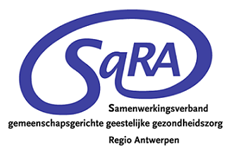                                     Datum: ……………………………………Ik ondergetekende, ……………………………………………………………………………………………wonende te  …………………………………………………………………………………………………………………………………………………verleen toestemming aan ………………………………………………………………, arbeidscoach GGZ SaRA,     om de beschikbare gegevens betreffende mijn dossier te delen met: Huisarts: 	……………………………………………………………………………………………………………………Therapeut  ……………………………………………………………………………………………………………………Andere: 	…………………………………………………………………………………………………………………………………………………………………………………………………………………………………………HandtekeningKENNISGEVINGKENNISGEVINGvoor het volgen van een traject- en loopbaanbegeleiding bij de arbeidscoach die verbonden is aan het centrum voor psychosociale revalidatie Tsedek te Bist 90 te 2180 Ekeren (identificatienummer overeenkomst 7.72.011.12) (In te dienen bij de adviserend geneesheer van de verzekeringsinstelling)Gegevens rechthebbende Naam - voornaam:								Kleefbriefje verzekeringsinstellingGeboortedatum:  						Voorwaarde van de revalidatie-overeenkomst om in aanmerking te komen voor een begeleiding door de arbeidscoachOndergetekende psychiater verklaart dat de rechthebbende lijdt aan een psychiatrische ziekte of stoornis die wordt aangeduid met één van de hieronder vermelde DSM-IV codes én die weliswaar voldoende gestabiliseerd is opdat een daadwerkelijke en bestendige professionele (re-) integratie gerealiseerd kan worden. Om dit te bereiken is de rechthebbende onvoldoende gebaat bij het bestaande aanbod van arbeidsbegeleiding en/of heeft hij/zij hiervoor nood aan een eerder langdurig begeleidingsproces.DSM code omcirkelen van de stoornis waaraan de rechthebbende lijdt.   - Schizofrenie en andere psychotische aandoeningen: 293.81, 293.82, 295.xx, 297.1, 297.3, 298.8,           298.9- Stemmingsstoornissen: 296.2x, 296.3x, 300.4, 311, 296.0x, 296.40, 296.4x, 296.6x, 296.5x, 296.7, 296.89, 301.13, 296.80, 293.83, 296.90- Angst: 300.01, 300.21, 300.22, 300.29, 300.23, 300.3, 309.81, 308.3, 300.02, 293.89, 300.00- Somatoforme stoornissen: 300.81, 300.11, 307.80, 300.7- Dissociatieve stoornissen: 300.13, 300.14, 300.6- Eetstoornissen: 307.1, 307.51, 307.50- Stoornissen in de impulsbeheersing: 312.34- Persoonlijkheidsstoornissen: 301.0, 301.20, 301.22, 301.7, 301.83, 301.50, 301.81, 301.82, 301.6,  301.4, 301.9- Aanpassingsstoornissen: 309.0, 309.24, 309.28, 309.3, 309.4, 309.9- Persoonlijkheidsstoornissen en gedragsstoornissen veroorzaakt door een ziekte, een hersenletsel of een hersendisfunctie: 293.89, 310.1, 293.9- Gedragsstoornissen: 312.8, 313.81, 312.9Datum, naam, RIZIV-erkenningsnummer en handtekening psychiater Datum waarop de begeleiding aanvat:Telefoonnummer, datum, naam en handtekening arbeidscoach:INDIEN VAN TOEPASSING: SAFETY PLAN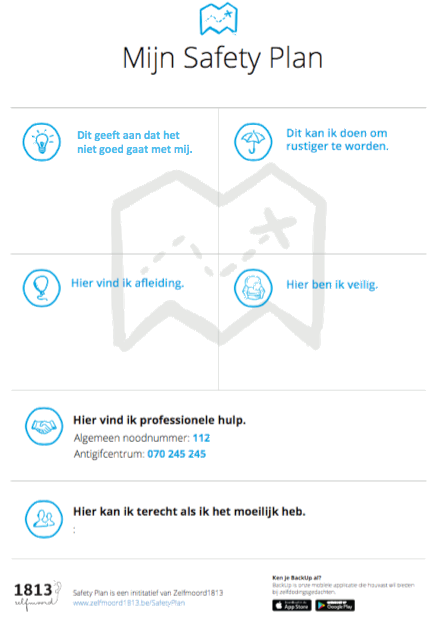 Ingevuld op  (datum)……………………………………………………………………………………………………………………………Organisatie……………………………………………………………………………………………………………………………Contactpersoon
……………………………………………………………………………………………………………………………Adres…………………………………………………………………………………………………………………………………………………………………………………………………………………………………………………………Telefoonnummer……………………………………………………………………………………………………………………………Email……………………………………………………………………………………………………………………………NaamGeboortedatumGeslachtAdresTelefoonnummerEmailRijksregisternr.Mutualiteit:Inkomen:Arbeid - Werkloosheid - Ziekte - Invaliditeit- Leefloon - Geen -Integratie tegemoetkoming - Inkomensvervangende tegemoetkomingAndere: 